附件1泰宁县2024年教师招聘入围面试考生名单一、高中教师入围面试15人1.高中英语（ 6人）：陈  媛  李小青  陈佳颖  张  丽        黄梦婷  廖  姚2.中职英语（ 6人）：张  景  樊佳妹  罗艳芳  施  帆        黄玲玲  陈姻羽3.中职电子信息（3人）：邹美珍  陈晓琼  胡源斌二、初中教师入围面试36人1.初中英语（27人）：周  虹  肖力茗  钟雯婷  马涵鑫         黄姝颖  李修芬  刘  峰  邓媛琴  鲍仕彤  曾子薇 黄昕诺  黄秋菊  卢  梦  邓昭慧  陈  虹  张梦洁 吴玉榕  陈招妹  张仙萍  李  华  杨  珍  钟  坤 龚百昌  杨  璐  徐振荣  朱慧珊  王欣丽2.初中美术（ 9人）：陈辛毅  陈静怡  李  玉  李婧怡 张思念  刘园园  仇嘉蓉  陈心怡  毛  岚三、小学教师入围面试10人1.小学英语（ 3人）：夏思佳  范丽洁  李  琳2.小学美术（ 7人）：邱  萍  余嘉慧  许怡凡     江  颖（三支一扶加5分）  黄圣隆     邹凯梅（笔试成绩相同）    李青霄（笔试成绩相同）泰宁县2024年招聘紧缺急需专业教师入围面试考生名单(增设笔试)一、高中教师入围面试3人1.高中心理健康（ 3人）：暨海雁  李诗琪  许  阳二、初中教师入围面试24人1.初中音乐（3人）：罗  娟  饶绮宏  吴竹轩2.城区初中体育（18人）：官志强  邓庆森  张浩文   杨嘉丽  吴德锡  肖辉海  许毅林  黄煜杰  张  楠   邱旭杰  刘文杰  范鸿伟  朱彦霞  罗嘉荣  游黎翔   苏俊宇  官泽鑫  丁代忠3.乡镇初中体育（ 3人）：张华轩  丁  宇  黄卢熙三、小学教师入围面试6人1.小学体育（6人）：李兴江  罗厚雄  黄春燕  徐宝鑫      苏标彬（退役士兵加5分）  李雨婷泰宁县2024年招聘紧缺急需专业部分学科教师入围面试考生名单一、高中教师入围面试2人1.高中地理（2人）：冯美娟  汪婷婷泰宁县2024年公费师范生面试名单一、小学1.小学音乐（1人）：邹永生备注：请以上入围面试人员扫二维码入群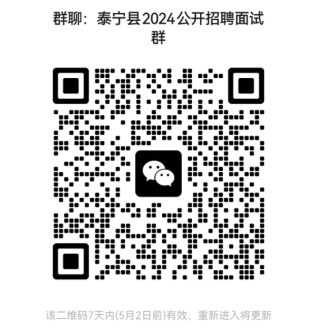 